Администрация Ермаковского районаПРЕСС-РЕЛИЗ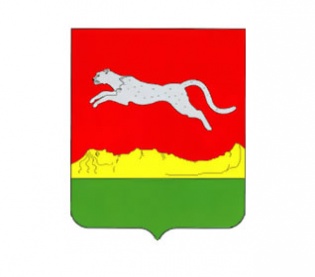 О подготовке к отопительному сезону	В Ермаковском районе уже заканчивается подготовка к отопительному сезону.  Из чего же она собственно состоит?Комплексная подготовка объектов ЖКХ к сезонной эксплуатации регламентируется нормативными требованиями к проживанию людей в осенне-зимний период.Рекомендации по подготовке к отопительному сезону включают в себя десятки мероприятий:устранение трещин и дыр в наружных стенах, цоколе, чердачных перекрытиях, крыше и местах их стыковки друг с другом, окнами или дверьми;восстановление штукатурного покрытия, кровли и т.п.;приведение в порядок технических помещений;проверка целостности оконных и дверных заполнений, доводчиков и притворов;проведение пробных топок центрального отопления и печей;обеспечение отвода атмосферных и талых вод от спусков в подвал, оконных приямков;проверка качества гидроизоляции фундаментов, стен подвала и цоколя;проверка работоспособности отопительных печей и установок с газовыми нагревателями, дымоходов, газоходов, внутренних систем тепло-, водо- и электроснабжения.На основе данных рекомендаций, а также недостатков, выявленных в результате весеннего осмотра МКД и его инженерных систем, управляющая компания или ТСЖ разрабатывает план мероприятий подготовки к отопительному сезону и утверждает его в органах местного самоуправления.План подготовки к отопительному сезону управляющей компании помимо технических работ включает в себя ряд организационных мероприятий:переподготовка и повышение квалификации сотрудников, обеспечивающих эксплуатацию и экстренный ремонт котельных, тепловых пунктов, инженерных систем;инструктаж работников аварийной службы, рабочих текущего ремонта, дворников;проведение технического осмотра и обслуживания автотранспорта, средств связи, оборудования, инструментов, уборочной техники, инвентаря;подготовка или восстановление схем внутридомовых инженерных систем;проведение ревизии тепловых узлов, работоспособности приборов учета (с заменой, при необходимости), удостоверение в целостности пломб.Кроме этого, управляющие компании и ТСЖ при подготовке к отопительному сезону должны учитывать иные требования:степень готовности теплопотребляющих установок к работе и обеспечение ими режима потребления тепловой энергии, указанного в договоре ресурсоснабжения;отсутствие задолженности за поставленные тепловую энергию, теплоноситель;В соответствие с Правилами содержания общего имущества в многоквартирном доме (утверждены постановлением Правительства РФ от 13 августа 2006 года № 491), обязанности по подготовке внутридомовых инженерных систем к сезонной эксплуатации возлагаются на собственников жилых помещений многоквартирного дома (в случае непосредственного управления) или ТСЖ и управляющие компании. Финансирование мероприятий осуществляется за счет собственников.